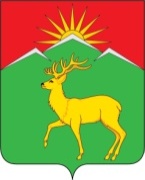 Малиновский сельский Совет депутатовСаянского района Красноярского края РЕШЕНИЕс. Малиновка26.12.2019								№ 102О внесении изменений в решение Малиновского сельского Совета депутатов от 27.12.2018 № 82 «О бюджете Малиновского сельсовета на 2019 год и плановый период 2020-2021 годов»В соответствии со ст. 217 бюджетного кодекса Российской Федерации, Положением о бюджетном процессе в Малиновском сельсовете, руководствуясь ст. 8 п.1 Устава Малиновского сельсовета, Малиновский сельский Совет депутатов РЕШИЛ:1. Внести изменения в решение Малиновского сельского Совета депутатов от 27.12.2018 № 82 «О бюджете Малиновского сельсовета на 2019 год и плановый период 2020-2021 годов».1.1. Приложения № 1, 4, 5, 6, 7 к решению изложить в новой редакции согласно приложениям № 1, 2, 3, 4, 5 к настоящему решению.2. Контроль за исполнением настоящего решения возложить на постоянную комиссию по финансово-экономической деятельности.3. Решение вступает в силу в день, следующий за днем его официального опубликования в газете «Вести поселения» и подлежит размещению в информационно-телекоммуникационной сети Интернет на сайте администрации Саянского района www.adm-sayany.ru.Глава Малиновского сельсовета,Председатель Малиновского сельского Совета депутатов					А.И. МазуровПриложение №1к Решению Малиновского сельского Совета депутатов от 26.12.2019 № 102Приложение №1к Решению Малиновского сельского Совета депутатов от 26.12.2019 № 102Приложение №1к Решению Малиновского сельского Совета депутатов от 26.12.2019 № 102Приложение №1к Решению Малиновского сельского Совета депутатов от 26.12.2019 № 102Приложение №1Приложение №1к Решению Малиновского сельского Совета депутатовот 27.12.2018 № 82к Решению Малиновского сельского Совета депутатовот 27.12.2018 № 82к Решению Малиновского сельского Совета депутатовот 27.12.2018 № 82к Решению Малиновского сельского Совета депутатовот 27.12.2018 № 82к Решению Малиновского сельского Совета депутатовот 27.12.2018 № 82Источники внутреннего финансирования дефицита местного бюджета в 2019 году и плановом периоде 2020-2021 годовИсточники внутреннего финансирования дефицита местного бюджета в 2019 году и плановом периоде 2020-2021 годовИсточники внутреннего финансирования дефицита местного бюджета в 2019 году и плановом периоде 2020-2021 годовИсточники внутреннего финансирования дефицита местного бюджета в 2019 году и плановом периоде 2020-2021 годовИсточники внутреннего финансирования дефицита местного бюджета в 2019 году и плановом периоде 2020-2021 годовИсточники внутреннего финансирования дефицита местного бюджета в 2019 году и плановом периоде 2020-2021 годов(тыс. руб.)№ строкиКодНаименование кода поступлений в бюджет, группы, подгруппы, статьи, подстатьи, элемента, подвида, аналитической группы, вида источников финансирования дефицитов бюджетовСуммаСуммаСумма№ строкиКодНаименование кода поступлений в бюджет, группы, подгруппы, статьи, подстатьи, элемента, подвида, аналитической группы, вида источников финансирования дефицитов бюджетов2019 год2020 год2021 год1822 01 05 00 00 00 0000 000Изменение остатков средств на счетах по учету средств бюджета48,90,00,02822 01 05 00 00 00 0000 500Увеличение остатков средств бюджетов-2 957,2-2 629,1-2 613,93822 01 05 02 00 00 0000 500Увеличение прочих остатков средств бюджетов-2 957,2-2 629,1-2 613,94822 01 05 02 01 00 0000 510Увеличение прочих остатков денежных средств бюджетов-2 957,2-2 629,1-2 613,95822 01 05 02 01 10 0000 510Увеличение прочих остатков денежных средств бюджетов сельских поселений-2 957,2-2 629,1-2 613,96822 01 05 00 00 00 0000 600Уменьшение остатков средств бюджетов3 006,12 629,12 613,97822 01 05 02 00 00 0000 600Уменьшение прочих остатков средств бюджетов3 006,12 629,12 613,98822 01 05 02 01 00 0000 610Уменьшение прочих остатков денежных средств бюджетов3 006,12 629,12 613,99822 01 05 02 01 10 0000 610Уменьшение прочих остатков денежных средств бюджетов сельских поселений3 006,12 629,12 613,9ВсегоВсегоВсего48,90,048,9Приложение №2 к решению Малиновского сельского Совета депутатов от 26.12.2019 № 102Приложение №2 к решению Малиновского сельского Совета депутатов от 26.12.2019 № 102Приложение №2 к решению Малиновского сельского Совета депутатов от 26.12.2019 № 102Приложение №2 к решению Малиновского сельского Совета депутатов от 26.12.2019 № 102Приложение №2 к решению Малиновского сельского Совета депутатов от 26.12.2019 № 102Приложение №2 к решению Малиновского сельского Совета депутатов от 26.12.2019 № 102Приложение № 4Приложение № 4Приложение № 4к решению Малиновского сельского Совета депутатов от 27.12.2018 № 82к решению Малиновского сельского Совета депутатов от 27.12.2018 № 82к решению Малиновского сельского Совета депутатов от 27.12.2018 № 82к решению Малиновского сельского Совета депутатов от 27.12.2018 № 82Доходы местного бюджета на 2019 год и плановый период 2020-2021 годовДоходы местного бюджета на 2019 год и плановый период 2020-2021 годовДоходы местного бюджета на 2019 год и плановый период 2020-2021 годовДоходы местного бюджета на 2019 год и плановый период 2020-2021 годовДоходы местного бюджета на 2019 год и плановый период 2020-2021 годовДоходы местного бюджета на 2019 год и плановый период 2020-2021 годовДоходы местного бюджета на 2019 год и плановый период 2020-2021 годовДоходы местного бюджета на 2019 год и плановый период 2020-2021 годовДоходы местного бюджета на 2019 год и плановый период 2020-2021 годов(тыс. руб.)(тыс. руб.)№ строкиКод классификации доходов бюджетаКод классификации доходов бюджетаКод классификации доходов бюджетаКод классификации доходов бюджетаКод классификации доходов бюджетаКод классификации доходов бюджетаКод классификации доходов бюджетаКод классификации доходов бюджетаНаименование кода классификации доходов бюджетаДоходы местного бюджета 2019 годаДоходы местного бюджета 2020 годаДоходы местного бюджета 2021 года№ строкикод главного администраторакод группыкод подгруппыкод статьикод подстатьикод элементакод группы подвидакод аналитической группы подвидаНаименование кода классификации доходов бюджетаДоходы местного бюджета 2019 годаДоходы местного бюджета 2020 годаДоходы местного бюджета 2021 года№ строкикод главного администраторакод группыкод подгруппыкод статьикод подстатьикод элементакод группы подвидакод аналитической группы подвидаНаименование кода классификации доходов бюджетаДоходы местного бюджета 2019 годаДоходы местного бюджета 2020 годаДоходы местного бюджета 2021 года100010000000000000000НАЛОГОВЫЕ И НЕНАЛОГОВЫЕ ДОХОДЫ380,8395,6419,5218210100000000000000НАЛОГИ НА ПРИБЫЛЬ, ДОХОДЫ17,017,518,2318210102000010000110Налог на доходы физических лиц17,017,518,2418210102010010000110Налог на доходы физических лиц с доходов, источником которых является налоговый агент, за исключением доходов, в отношении которых исчисление и уплата налога осуществляются в соответствии со статьями 227, 227.1 и 228 Налогового кодекса Российской Федерации17,017,518,2518210102030010000110Налог на доходы физических лиц с доходов, полученных физическими лицами в соответствии со статьей 228 Налогового кодекса Российской Федерации (сумма платежа (перерасчеты, недоимка и задолженность по соответствующему платежу, в том числе по отмененному)0,00,00,0600010300000000000000НАЛОГИ НА ТОВАРЫ (РАБОТЫ, УСЛУГИ), РЕАЛИЗУЕМЫЕ НА ТЕРРИТОРИИ РОССИЙСКОЙ ФЕДЕРАЦИИ83,886,798,4700010302000010000110Акцизы по подакцизным товарам (продукции), производимым на территории Российской Федерации83,886,798,4810010302230010000110Доходы от уплаты акцизов на дизельное топливо, подлежащие распределению между бюджетами субъектов Российской Федерации и местными бюджетами с учетом установленных дифференцированных нормативов отчислений в местные бюджеты31,931,435,6910010302240010000110Доходы от уплаты акцизов на моторные масла для дизельных и (или) карбюраторных (инжекторных) двигателей, подлежащие распределению между бюджетами субъектов Российской Федерации и местными бюджетами с учетом установленных дифференцированных нормативов отчислений в местные бюджеты0,20,20,21010010302250010000110Доходы от уплаты акцизов на автомобильный бензин, подлежащие распределению между бюджетами субъектов Российской Федерации и местными бюджетами с учетом установленных дифференцированных нормативов отчислений в местные бюджеты57,160,969,11110010302260010000110Доходы от уплаты акцизов на прямогонный бензин, подлежащие распределению между бюджетами субъектов Российской Федерации и местными бюджетами с учетом установленных дифференцированных нормативов отчислений в местные бюджеты-5,4-5,8-6,51218210600000000000000НАЛОГИ НА ИМУЩЕСТВО264,0290,4301,91318210601000000000110Налог на имущество физических лиц5,85,96,21418210601030100000110Налог на имущество физических лиц, взимаемый по ставкам, применяемым к объектам налогообложения, расположенным в границах сельских поселений5,85,96,21518210606000000000110Земельный налог258,2284,5295,71618210606030000000110Земельный налог организаций79,081,584,71718210606033100000110Земельный налог организаций, обладающих земельным участком, расположенным в границах сельских поселений79,081,584,71818210606040000000110Земельный налог с физических лиц179,2203,0211,01918210606043100000110Земельный налог с физических лиц, обладающих земельным участком, расположенным в границах сельских поселений179,2203,0211,02000010800000000000000ГОСУДАРСТВЕННАЯ ПОШЛИНА1,01,01,02182210804020010000110Государственная пошлина за совершение нотариальных действий должностными лицами органов местного самоуправления, уполномоченными в соответствии с законодательными актами Российской Федерации на совершение нотариальных действий1,01,01,02200011600000000000000ШТРАФЫ, САНКЦИИ, ВОЗМЕЩЕНИЕ УЩЕРБА15,00,00,02316111633000000000140Денежные взыскания (штрафы) за нарушение законодательства Российской Федерации о контрактной системе в сфере закупок товаров, работ, услуг для обеспечения государственных и муниципальных нужд15,00,00,02416111633050100000140Денежные взыскания (штрафы) за нарушение законодательства Российской Федерации о контрактной системе в сфере закупок товаров, работ, услуг для обеспечения государственных и муниципальных нужд для нужд сельских поселений (федеральные государственные органы, Банк России, органы управления государственными внебюджетными фондами Российской Федерации)15,00,00,02500020000000000000000БЕЗВОЗМЕЗДНЫЕ ПОСТУПЛЕНИЯ2576,32233,52194,42600020200000000000000БЕЗВОЗМЕЗДНЫЕ ПОСТУПЛЕНИЯ ОТ ДРУГИХ БЮДЖЕТОВ БЮДЖЕТНОЙ СИСТЕМЫ РОССИЙСКОЙ ФЕДЕРАЦИИ2576,32233,52194,42700020210000000000150Дотации бюджетам бюджетной системы Российской Федерации2243,82193,32193,32882220215001000000150Дотации на выравнивание бюджетной обеспеченности1271,01220,51220,52982220215001100000150Дотации бюджетам сельских поселений на выравнивание бюджетной обеспеченности1271,01220,51220,53082220215002000000150Дотации бюджетам на поддержку мер по обеспечению сбалансированности бюджетов972,8972,8972,83182220215002100000150Дотации бюджетам сельских поселений на поддержку мер по обеспечению сбалансированности бюджетов972,8972,8972,83200020220000000000150Субсидии бюджетам бюджетной системы Российской Федерации (межбюджетные субсидии)290,10,00,03382220229999000000150Прочие субсидии290,10,00,03482220229999100000150Прочие субсидии бюджетам сельских поселений290,10,00,03582220229999101021150Субсидии бюджетам сельских поселений на выплаты, обеспечивающие уровень заработной платы работников бюджетной сферы не ниже размера минимальной заработной платы (минимального размера оплаты труда), по министерству финансов Красноярского края в рамках непрограммных расходов отдельных органов исполнительной власти122,30,00,03682220229999101023150Субсидии бюджетам сельских поселений (на повышение минимальных размеров окладов (должностных окладов), ставок заработной платы работников бюджетной сферы края, которым предоставляется региональная выплата, и выплату заработной платы отдельным категориям работников бюджетной сферы края в части, соответствующей размерам заработной платы, установленным для целей расчета региональной выплаты, в связи с повышением размеров их оплаты труда по министерству финансов Красноярского края в рамках непрограммных расходов отдельных органов исполнительной власти)3,40,00,03782220229999101038150Субсидии бюджетам сельских поселений на повышение с 1 октября 2019 года на 4,3 процента заработной платы работников бюджетной сферы Красноярского края за исключением заработной платы отдельных категорий работников, увеличение оплаты труда которых осуществляется в соответствии с указами Президента Российской Федерации, предусматривающими мероприятия по повышению заработной платы, а также в связи с увеличением региональных выплат и (или) выплат, обеспечивающих уровень заработной платы работников бюджетной сферы не ниже размера минимальной заработной платы (минимального размера оплаты труда), по министерству финансов Красноярского края в рамках непрограммных расходов отдельных органов исполнительной власти17,00,00,03882220229999107412150Субсидии бюджетам сельских поселений на обеспечение первичных мер пожарной безопасности в рамках подпрограммы "Предупреждение, спасение, помощь населению в чрезвычайных ситуациях" государственной программы Красноярского края "защита от чрезвычайных ситуаций природного и техногенного характера и обеспечение безопасности населения"9,50,00,03982220229999107508150Субсидии бюджетам сельских поселений на содержание автомобильных дорог общего пользования местного значения за счет средств дорожного фонда Красноярского края в рамках подпрограммы "Дороги Красноярья" государственной программы Красноярского края " Развитие транспортной системы"137,90,00,04082220230000000000150Субвенции бюджетам бюджетной системы Российской Федерации42,540,21,14182220230024000000150Субвенции местным бюджетам на выполнение передаваемых полномочий субъектов Российской Федерации0,01,11,14282220230024107514150Субвенции бюджетам сельских поселений на выполнение государственных полномочий по созданию и обеспечению деятельности административных комиссий в рамках непрограммных расходов органов судебной власти0,01,11,14382220235118000000150Субвенции бюджетам на осуществление первичного воинского учета на территориях, где отсутствуют военные комиссариаты42,539,10,04482220235118100000150Субвенции бюджетам сельских поселений на осуществление первичного воинского учета на территориях, где отсутствуют военные комиссариаты42,539,10,04500089000000000000000Всего2957,22629,12613,9Приложение №3к решению Малиновского сельского Совета депутатов от 26.12.2019 № 102к решению Малиновского сельского Совета депутатов от 26.12.2019 № 102к решению Малиновского сельского Совета депутатов от 26.12.2019 № 102к решению Малиновского сельского Совета депутатов от 26.12.2019 № 102к решению Малиновского сельского Совета депутатов от 26.12.2019 № 102к решению Малиновского сельского Совета депутатов от 26.12.2019 № 102Приложение №5к решению Малиновского сельского Совета депутатов от 27.12.2018 № 82к решению Малиновского сельского Совета депутатов от 27.12.2018 № 82к решению Малиновского сельского Совета депутатов от 27.12.2018 № 82к решению Малиновского сельского Совета депутатов от 27.12.2018 № 82к решению Малиновского сельского Совета депутатов от 27.12.2018 № 82Распределение бюджетных ассигнований по разделам и подразделам бюджетной классификации расходов бюджетов Российской Федерации на 2019 год и плановый период 2020-2021 годовРаспределение бюджетных ассигнований по разделам и подразделам бюджетной классификации расходов бюджетов Российской Федерации на 2019 год и плановый период 2020-2021 годовРаспределение бюджетных ассигнований по разделам и подразделам бюджетной классификации расходов бюджетов Российской Федерации на 2019 год и плановый период 2020-2021 годовРаспределение бюджетных ассигнований по разделам и подразделам бюджетной классификации расходов бюджетов Российской Федерации на 2019 год и плановый период 2020-2021 годовРаспределение бюджетных ассигнований по разделам и подразделам бюджетной классификации расходов бюджетов Российской Федерации на 2019 год и плановый период 2020-2021 годовРаспределение бюджетных ассигнований по разделам и подразделам бюджетной классификации расходов бюджетов Российской Федерации на 2019 год и плановый период 2020-2021 годов(тыс. руб.)№ строкиНаименование показателя бюджетной классификацииРаздел, подразделСумма на  2019 годСумма на 2020 годСумма на 2021 год1234561ОБЩЕГОСУДАРСТВЕННЫЕ ВОПРОСЫ01002347,62066,62013,22Функционирование высшего должностного лица субъекта Российской  Федерации и муниципального образования0102737,0729,2729,23Функционирование Правительства Российской Федерации, высших исполнительных органов государственной власти субъектов Российской Федерации, местных администраций01041608,61334,41281,04Резервные фонды01111,01,01,05Другие общегосударственные вопросы01131,02,02,06НАЦИОНАЛЬНАЯ ОБОРОНА020042,539,10,07Мобилизационная и вневойсковая подготовка020342,539,10,08НАЦИОНАЛЬНАЯ БЕЗОПАСНОСТЬ И ПРАВООХРАНИТЕЛЬНАЯ ДЕЯТЕЛЬНОСТЬ030011,01,01,09Обеспечение пожарной безопасности031011,01,01,010НАЦИОНАЛЬНАЯ ЭКОНОМИКА0400223,886,798,411Дорожное хозяйство (дорожные фонды)0409223,886,798,412ЖИЛИЩНО-КОММУНАЛЬНОЕ ХОЗЯЙСТВО0500381,3370,1370,113Благоустройство0503381,3370,1370,114Условно утвержденные расходы65,6131,215Всего3006,12629,12613,9Приложение № 4к решению Малиновского сельского Совета депутатовПриложение № 4к решению Малиновского сельского Совета депутатовПриложение № 4к решению Малиновского сельского Совета депутатовПриложение № 4к решению Малиновского сельского Совета депутатовПриложение № 4к решению Малиновского сельского Совета депутатовПриложение № 4к решению Малиновского сельского Совета депутатовПриложение № 4к решению Малиновского сельского Совета депутатовПриложение № 4к решению Малиновского сельского Совета депутатовот 26.12.2019 № 102от 26.12.2019 № 102от 26.12.2019 № 102от 26.12.2019 № 102от 26.12.2019 № 102Приложение № 6Приложение № 6Приложение № 6Приложение № 6Приложение № 6к решению Малиновского сельского Совета депутатовк решению Малиновского сельского Совета депутатовк решению Малиновского сельского Совета депутатовк решению Малиновского сельского Совета депутатовк решению Малиновского сельского Совета депутатовк решению Малиновского сельского Совета депутатовк решению Малиновского сельского Совета депутатовк решению Малиновского сельского Совета депутатовот 27.12.2018  №82от 27.12.2018  №82от 27.12.2018  №82от 27.12.2018  №82от 27.12.2018  №82Ведомственная структура расходов местного бюджета  на 2019 год и плановый период 2020-2021 годовВедомственная структура расходов местного бюджета  на 2019 год и плановый период 2020-2021 годовВедомственная структура расходов местного бюджета  на 2019 год и плановый период 2020-2021 годовВедомственная структура расходов местного бюджета  на 2019 год и плановый период 2020-2021 годовВедомственная структура расходов местного бюджета  на 2019 год и плановый период 2020-2021 годовВедомственная структура расходов местного бюджета  на 2019 год и плановый период 2020-2021 годовВедомственная структура расходов местного бюджета  на 2019 год и плановый период 2020-2021 годовВедомственная структура расходов местного бюджета  на 2019 год и плановый период 2020-2021 годов(тыс.руб.)(тыс.руб.)№ строкиНаименование главных распорядителей и наименование показателей бюджетной классификацииКод ведом-стваРаздел, подраз-делЦелевая статьяВид рас-ходовСумма на          2019 годСумма на          2020 годСумма на          2021 год12345671Администрация Малиновского сельсовета8223006,12637,62630,92ОБЩЕГОСУДАРСТВЕННЫЕ ВОПРОСЫ82201002347,62066,52013,33Функционирование высшего должностного лица субъекта Российской Федерации и муниципального образования.8220102737,0729,2729,24Непрограммные расходы Администрации Малиновского сельсовета82201028500000000737,0729,2729,25Функционирование высшего должностного лица муниципального образования в рамках непрограммных расходов Администрации Малиновского сельсовета82201028500090220737,0729,2729,26Расходы на выплаты персоналу в целях обеспечения выполнения функций государственными (муниципальными) органами, казенными учреждениями, органами управления государственными внебюджетными фондами 82201028500090220100729,2729,2729,27Расходы на выплаты персоналу государственных (муниципальных) органов82201028500090220120729,2729,2729,28Расходы на повышение с 1 октября 2019 года на 4,3 процента заработной платы работников бюджетной сферы Красноярского края за исключением заработной платы отдельных категорий работников, увеличение оплаты труда которых осуществляется в соответствии с указами Президента Российской Федерации, предусматривающими мероприятия по повышению заработной платы, а также в связи с увеличением региональных выплат и (или) выплат, обеспечивающих уровень заработной платы работников бюджетной сферы не ниже размера минимальной заработной платы (минимального размера оплаты труда), по министерству финансов Красноярского края в рамках непрограммных расходов отдельных органов исполнительной власти822010285000103807,80,00,09Расходы на выплаты персоналу в целях обеспечения выполнения функций государственными (муниципальными) органами, казенными учреждениями, органами управления государственными внебюджетными фондами 822010285000103801007,80,00,010Расходы на выплаты персоналу государственных (муниципальных) органов822010285000103801207,80,00,011Функционирование Правительства Российской Федерации, высших исполнительных органов государственной власти субъектов Российской Федерации, местных администраций82201041608,61334,41281,012Непрограммные расходы Администрации Малиновского сельсовета822010485000000001608,61334,41281,013Расходы на региональные выплаты и выплаты, обеспечивающие уровень заработной платы работников бюджетной сферы не ниже размера минимальной заработной платы (минимального размера оплаты труда) в рамках внепрограммных расходов отдельных органов исполнительной власти82201048500010210122,30,00,014Расходы на выплаты персоналу в целях обеспечения выполнения функций государственными (муниципальными) органами, казенными учреждениями, органами управления государственными внебюджетными фондами 82201048500010210100122,30,00,015Расходы на выплаты персоналу государственных (муниципальных) органов82201048500010210120122,30,00,016Расходы (на повышение минимальных размеров окладов (должностных окладов), ставок заработной платы работников бюджетной сферы края, которым предоставляется региональная выплата, и выплату заработной платы отдельным категориям работников бюджетной сферы края в части, соответствующей размерам заработной платы, установленным для целей расчета региональной выплаты, в связи с повышением размеров их оплаты труда по министерству финансов Красноярского края в рамках непрограммных расходов отдельных органов исполнительной власти)822010485000102303,40,00,017Расходы на выплаты персоналу в целях обеспечения выполнения функций государственными (муниципальными) органами, казенными учреждениями, органами управления государственными внебюджетными фондами 822010485000102301003,40,00,018Расходы на выплаты персоналу государственных (муниципальных) органов822010485000102301203,40,00,019Расходы на повышение с 1 октября 2019 года на 4,3 процента заработной платы работников бюджетной сферы Красноярского края за исключением заработной платы отдельных категорий работников, увеличение оплаты труда которых осуществляется в соответствии с указами Президента Российской Федерации, предусматривающими мероприятия по повышению заработной платы, а также в связи с увеличением региональных выплат и (или) выплат, обеспечивающих уровень заработной платы работников бюджетной сферы не ниже размера минимальной заработной платы (минимального размера оплаты труда), по министерству финансов Красноярского края в рамках непрограммных расходов отдельных органов исполнительной власти822010485000103809,20,00,020Расходы на выплаты персоналу в целях обеспечения выполнения функций государственными (муниципальными) органами, казенными учреждениями, органами управления государственными внебюджетными фондами 822010485000103801009,20,00,021Расходы на выплаты персоналу государственных (муниципальных) органов822010485000103801209,20,00,022Руководство и управление в сфере установленных функций органов местного самоуправления в рамках непрограммных расходов Администрации Малиновского сельсовета822010485000902101473,71334,41281,023Расходы на выплаты персоналу в целях обеспечения выполнения функций государственными (муниципальными) органами, казенными учреждениями, органами управления государственными внебюджетными фондами 822010485000902101001074,11074,11074,124Расходы на выплаты персоналу государственных (муниципальных) органов822010485000902101201074,11074,11074,125Закупка товаров, работ и услуг для обеспечения государственных (муниципальных) нужд82201048500090210200397,1257,8204,426Иные закупки товаров, работ и услуг для обеспечения государственных (муниципальных) нужд82201048500090210240397,1257,8204,427Иные бюджетные ассигнования822010485000902108000,80,80,828Уплата налогов, сборов и иных платежей822010485000902108500,80,80,829Муниципальная программа МО Малиновский сельсовет "Обеспечение жизнедеятельности поселений на территории Малиновского сельсовета"010401000000001,71,71,730Отдельные мероприятия822010401900000001,71,71,731Мероприятие  передача части полномочий по реализации вопросов местного значения Муниципальному образованию Саянский район, по программе " Обеспечение жизнедеятельности поселений на территории Малиновского сельсовета"822010401900900701,71,71,732Межбюджетные трансферты822010401900900705001,71,71,733Иные межбюджетные трансферты822010401900900705401,71,71,734Резервные фонды82201111,01,01,035Непрограммные расходы Администрации Малиновского сельсовета822011185000000001,01,01,036Резервные фонды исполнительных органов местных администраций в рамках непрограммных расходов Администрации Малиновского сельсовета822011185000901101,01,01,037Иные бюджетные ассигнования822011185000901108001,01,01,038Резервные средства822011185000901108701,01,01,039Другие общегосударственные вопросы82201131,02,02,040Непрограммные расходы Администрации Малиновского сельсовета822011385000000000,01,11,141Выполнение государственных полномочий по созданию и обеспечению деятельности административных комиссий в рамках непрограммных расходов Администрации Малиновского сельсовета822011385000751400,01,11,142Закупка товаров, работ и услуг для обеспечения государственных (муниципальных) нужд822011385000751402000,01,11,143Иные закупки товаров, работ и услуг для обеспечения государственных (муниципальных) нужд822011385000751402400,01,11,144Муниципальная программа МО Малиновский сельсовет "Обеспечение жизнедеятельности поселений на территории Малиновского сельсовета"822011301000000001,00,90,945Отдельные мероприятия822011301900000001,00,90,946Мероприятия  "Профилактика терроризму и экстремизму" муниципальной программы МО Малиновский сельсовета  "Обеспечение жизнедеятельности поселений на территории Малиновского сельсовета"822011301900900801,00,90,947Закупка товаров, работ и услуг для обеспечения государственных (муниципальных) нужд822011301900900802001,00,90,948Иные закупки товаров, работ и услуг для обеспечения государственных (муниципальных) нужд822011301900900802401,00,90,949НАЦИОНАЛЬНАЯ ОБОРОНА822020042,539,10,050Мобилизационная и вневойсковая подготовка822020342,539,10,051Непрограммные расходы Малиновского сельсовета8220203850000000042,539,10,052Осуществление первичного воинского учета на территориях, где отсутствуют военные комиссариаты  в рамках непрограммных расходов Малиновского сельсовета8220203850005118042,539,10,053Расходы на выплаты персоналу в целях обеспечения выполнения функций государственными (муниципальными) органами, казенными учреждениями, органами управления государственными внебюджетными фондами 8220203850005118010035,630,60,054Расходы на выплаты персоналу государственных (муниципальных) органов8220203850005118012035,630,60,055Закупка товаров, работ и услуг для обеспечения государственных (муниципальных) нужд822020385000511802006,98,60,056Иные закупки товаров, работ и услуг для обеспечения государственных (муниципальных) нужд822020385000511802406,98,60,057НАЦИОНАЛЬНАЯ БЕЗОПАСНОСТЬ И ПРАВООХРАНИТЕЛЬНАЯ ДЕЯТЕЛЬНОСТЬ822030011,01,01,058Обеспечение пожарной безопасности822031011,01,01,059Муниципальная программа МО  Малиновский сельсовет "Обеспечение жизнедеятельности поселений на территории Малиновского сельсовета"8220310010000000011,01,01,060Отдельные мероприятия8220310019000000011,01,01,061Субсидии бюджетам сельских поселений на обеспечение первичных мер пожарной безопасности защита от чрезвычайных ситуаций природного и техногенного характера защита обеспечение безопасности населения в рамках  муниципальной программы МО Малиновский сельсовет "Обеспечение жизнедеятельности поселений на территории  Малиновского сельсовета"822031001900741209,50,00,062Закупка товаров, работ и услуг для обеспечения государственных (муниципальных) нужд822031001900741202009,50,00,063Иные закупки товаров, работ и услуг для обеспечения государственных (муниципальных) нужд822031001900741202409,50,00,064Мероприятие обеспечение первичных мер пожарной безопасности поселения в рамках  муниципальной программы МО Малиновский сельсовет "Обеспечение жизнедеятельности поселений на территории  Малиновского сельсовета"822031001900900501,01,01,065Закупка товаров, работ и услуг для обеспечения государственных (муниципальных) нужд822031001900900502001,01,01,066Иные закупки товаров, работ и услуг для обеспечения государственных (муниципальных) нужд822031001900900502401,01,01,067Софинансирование на обеспечение первичных мер пожарной безопасности защита от чрезвычайных ситуаций природного и техногенного характера защита обеспечение безопасности населения в рамках  муниципальной программы МО Малиновский сельсовет "Обеспечение жизнедеятельности поселений на территории  Малиновского сельсовета"822031001900901200,568Закупка товаров, работ и услуг для обеспечения государственных (муниципальных) нужд822031001900901202000,569Иные закупки товаров, работ и услуг для обеспечения государственных (муниципальных) нужд822031001900901202400,570НАЦИОНАЛЬНАЯ ЭКОНОМИКА8220400223,886,798,471Дорожное хозяйство (дорожные фонды) в рамках муниципальной программы Малиновского сельсовета8220409223,886,798,472Муниципальная программа МО Малиновский сельсовет "Обеспечение жизнедеятельности поселений на на территории Малиновского сельсовета"82204090100000000223,886,798,473Подпрограмма "Благоустройство поселений Малиновского сельсовета" 82204090110000000223,886,798,474Субсидии на содержание автомобильных дорог общего пользования местного значения за счет средств дорожного фонда Красноярского края в рамках подпрограммы «Благоустройство поселений Малиновского сельсовета», муниципальной программы МО Малиновский сельсовет «Обеспечение жизнедеятельности поселений на территории Малиновского сельсовета»822040901100S5080137,90,00,075Закупка товаров, работ и услуг для обеспечения государственных (муниципальных) нужд822040901100S5080200137,90,00,076Иные закупки товаров, работ и услуг для обеспечения государственных (муниципальных) нужд822040901100S5080240137,90,00,077Мероприятие по содержанию дорог поселения в рамках подпрограммы "Благоустройство поселений Малиновского сельсовета" муниципальной программы МО Малиновский сельсовет "Обеспечение жизнедеятельности поселений на территории Малиновского сельсовета"8220409011009001083,886,798,478Закупка товаров, работ и услуг для обеспечения государственных (муниципальных) нужд8220409011009001020083,886,798,479Иные закупки товаров, работ и услуг для обеспечения государственных (муниципальных) нужд8220409011009001024083,886,798,480Софинансирование на содержание автомобильных дорог общего пользования местного значения за счет средств местного бюджета в рамках подпрограммы «Благоустройство поселений Малиновского сельсовета», муниципальной программы МО Малиновский сельсовет «Обеспечение жизнедеятельности поселений на территории Малиновского сельсовета»822040901100S50802,10,00,081Закупка товаров, работ и услуг для обеспечения государственных (муниципальных) нужд822040901100S50802002,10,00,082Иные закупки товаров, работ и услуг для обеспечения государственных (муниципальных) нужд822040901100S50802402,10,00,083ЖИЛИЩНО-КОММУНАЛЬНОЕ ХОЗЯЙСТВО8220500381,3370,1370,084Благоустройство8220503381,3370,1370,085Муниципальная программа МО Малиновский сельсовет "Обеспечение жизнедеятельности поселений на территории Малиновского сельсовета"82205030100000000381,3370,1370,086Подпрограмма "Благоустройство поселений Малиновского сельсовета"82205030110000000381,3370,1370,087Уличное освещение в рамках подпрограммы "Благоустройство поселений Малиновского сельсовета" муниципальной программы МО Малиновский сельсовет "Обеспечение жизнедеятельности поселений на территории Малиновского сельсовета"82205030110090020306,2311,6311,688Закупка товаров, работ и услуг для обеспечения государственных (муниципальных) нужд82205030110090020200306,2311,6311,689Иные закупки товаров, работ и услуг для обеспечения государственных (муниципальных) нужд82205030110090020240306,2311,6311,690Сбор и вывоз ТБО в рамках подпрограммы "Благоустройство поселений Малиновского сельсовета" муниципальной программы МО Малиновский сельсовета "Обеспечение жизнедеятельности поселений на территории Малиновского сельсовета"8220503011009003027,527,527,591Закупка товаров, работ и услуг для обеспечения государственных (муниципальных) нужд8220503011009003020027,527,527,592Иные закупки товаров, работ и услуг для обеспечения государственных (муниципальных) нужд8220503011009003024027,527,527,593Содержание мест захоронения в рамках подпрограммы "Благоустройство поселений Малиновского сельсовета" муниципальной программы МО Малиновский сельсовет "Обеспечение жизнедеятельности поселений на территории Малиновского сельсовета"822050301100900402,02,02,094Закупка товаров, работ и услуг для обеспечения государственных (муниципальных) нужд822050301100900402002,02,02,095Иные закупки товаров, работ и услуг для обеспечения государственных (муниципальных) нужд822050301100900402402,02,02,096Содержание водобашен в рамках подпрограммы "Благоустройство поселений Малиновского сельсовета" муниципальной программы МО Малиновский сельсовет "Обеспечение жизнедеятельности поселений на территории Малиновского сельсовета"8220503011009010045,629,029,097Закупка товаров, работ и услуг для обеспечения государственных (муниципальных) нужд8220503011009010020045,629,029,098Иные закупки товаров, работ и услуг для обеспечения государственных (муниципальных) нужд8220503011009010024045,629,029,099Условно утвержденные расходы82274,1148,2100Всего3006,12637,62630,9Приложение № 5Приложение № 5Приложение № 5Приложение № 5Приложение № 5к  решению Малиновского сельского Совета депутатовк  решению Малиновского сельского Совета депутатовк  решению Малиновского сельского Совета депутатовк  решению Малиновского сельского Совета депутатовк  решению Малиновского сельского Совета депутатовк  решению Малиновского сельского Совета депутатовк  решению Малиновского сельского Совета депутатовот 26.12.2019 № 102от 26.12.2019 № 102от 26.12.2019 № 102от 26.12.2019 № 102от 26.12.2019 № 102от 26.12.2019 № 102Приложение № 7Приложение № 7Приложение № 7Приложение № 7Приложение № 7к  решению Малиновского сельского Совета депутатов от 27.12.2018 № 82 к  решению Малиновского сельского Совета депутатов от 27.12.2018 № 82 к  решению Малиновского сельского Совета депутатов от 27.12.2018 № 82 к  решению Малиновского сельского Совета депутатов от 27.12.2018 № 82 к  решению Малиновского сельского Совета депутатов от 27.12.2018 № 82 к  решению Малиновского сельского Совета депутатов от 27.12.2018 № 82 к  решению Малиновского сельского Совета депутатов от 27.12.2018 № 82 Распределение бюджетных ассигнований по целевым статьям (муниципальным программам Малиновского сельсовета и не программным направлениям деятельности), группам и подгруппам видов расходов, разделам, подразделам  классификации расходов местного бюджета на 2019 год и плановый период 2020 -2021 годов Распределение бюджетных ассигнований по целевым статьям (муниципальным программам Малиновского сельсовета и не программным направлениям деятельности), группам и подгруппам видов расходов, разделам, подразделам  классификации расходов местного бюджета на 2019 год и плановый период 2020 -2021 годов Распределение бюджетных ассигнований по целевым статьям (муниципальным программам Малиновского сельсовета и не программным направлениям деятельности), группам и подгруппам видов расходов, разделам, подразделам  классификации расходов местного бюджета на 2019 год и плановый период 2020 -2021 годов Распределение бюджетных ассигнований по целевым статьям (муниципальным программам Малиновского сельсовета и не программным направлениям деятельности), группам и подгруппам видов расходов, разделам, подразделам  классификации расходов местного бюджета на 2019 год и плановый период 2020 -2021 годов Распределение бюджетных ассигнований по целевым статьям (муниципальным программам Малиновского сельсовета и не программным направлениям деятельности), группам и подгруппам видов расходов, разделам, подразделам  классификации расходов местного бюджета на 2019 год и плановый период 2020 -2021 годов Распределение бюджетных ассигнований по целевым статьям (муниципальным программам Малиновского сельсовета и не программным направлениям деятельности), группам и подгруппам видов расходов, разделам, подразделам  классификации расходов местного бюджета на 2019 год и плановый период 2020 -2021 годов Распределение бюджетных ассигнований по целевым статьям (муниципальным программам Малиновского сельсовета и не программным направлениям деятельности), группам и подгруппам видов расходов, разделам, подразделам  классификации расходов местного бюджета на 2019 год и плановый период 2020 -2021 годов Распределение бюджетных ассигнований по целевым статьям (муниципальным программам Малиновского сельсовета и не программным направлениям деятельности), группам и подгруппам видов расходов, разделам, подразделам  классификации расходов местного бюджета на 2019 год и плановый период 2020 -2021 годов (тыс.руб.)№ строкиНаименование главных распорядителей и наименование показателей бюджетной классификацииЦелевая статьяВид расходовРаздел, подразделСумма на  2019 годаСумма на  2020 годаСумма на  2021 года1Муниципальная программа МО Малиновский сельсовет "Обеспечение жизнедеятельности поселений на территории Малиновского сельсовета"0100000000618,7460,3472,02Отдельные мероприятия019000000013,63,63,63Субсидии бюджетам сельских поселений на обеспечение первичных мер пожарной безопасности защита от чрезвычайных ситуаций природного и техногенного характера защита обеспечение безопасности населения в рамках  муниципальной программы МО Малиновский сельсовет "Обеспечение жизнедеятельности поселений на территории  Малиновского сельсовета"01900741209,50,00,04Закупка товаров, работ и услуг для обеспечения государственных (муниципальных) нужд01900741202009,50,00,05Иные закупки товаров, работ и услуг для обеспечения государственных (муниципальных) нужд01900741202409,50,00,06Национальная безопасность и правоохранительная деятельность019007412024003009,50,00,07Обеспечение пожарной безопасности019007412024003109,50,00,08Мероприятие обеспечение первичных мер пожарной безопасности поселения в рамках  муниципальной программы МО Малиновский сельсовет "Обеспечение жизнедеятельности поселений на территории  Малиновского сельсовета"01900900501,01,01,09Закупка товаров, работ и услуг для обеспечения государственных (муниципальных) нужд01900900502001,01,01,010Иные закупки товаров, работ и услуг для обеспечения государственных (муниципальных) нужд01900900502401,01,01,011Национальная безопасность и правоохранительная деятельность019009005024003001,01,01,012Обеспечение пожарной безопасности019009005024003101,01,01,013Софинансирование на обеспечение первичных мер пожарной безопасности защита от чрезвычайных ситуаций природного и техногенного характера защита обеспечение безопасности населения в рамках  муниципальной программы МО Малиновский сельсовет "Обеспечение жизнедеятельности поселений на территории  Малиновского сельсовета"01900901200,50,00,014Закупка товаров, работ и услуг для обеспечения государственных (муниципальных) нужд01900901202000,50,00,015Иные закупки товаров, работ и услуг для обеспечения государственных (муниципальных) нужд01900901202400,50,00,016Национальная безопасность и правоохранительная деятельность019009012024003000,50,00,017Обеспечение пожарной безопасности019009012024003100,50,00,018Подпрограмма "Благоустройство поселений Малиновского сельсовета"0110000000605,1456,8468,419Субсидии на содержание автомобильных дорог общего пользования местного значения за счет средств дорожного фонда Красноярского края в рамках подпрограммы «Благоустройство поселений Малиновского сельсовета», муниципальной программы МО Малиновский сельсовет «Обеспечение жизнедеятельности поселений на территории Малиновского сельсовета»01100S5080137,90,00,020Закупка товаров, работ и услуг для обеспечения государственных (муниципальных) нужд01100S5080200137,90,00,021Иные закупки товаров, работ и услуг для обеспечения государственных (муниципальных) нужд01100S5080240137,90,00,022Национальная экономика01100S50802400400137,90,00,023Дорожное хозяйство (дорожные фонды)01100S50802400409137,90,00,024Мероприятие по содержанию дорог поселения в рамках подпрограммы "Благоустройство поселений Малиновского сельсовета" муниципальной программы МО Малиновский сельсовет "Обеспечение жизнедеятельности поселений на территории Малиновского сельсовета"011009001083,886,798,425Закупка товаров, работ и услуг для обеспечения государственных (муниципальных) нужд011009001020083,886,798,426Иные закупки товаров, работ и услуг для обеспечения государственных (муниципальных) нужд011009001024083,886,798,427Национальная экономика0110090010240040083,886,798,428Дорожное хозяйство (дорожные фонды)0110090010240040983,886,798,429Софинансирование на содержание автомобильных дорог общего пользования местного значения за счет средств местного бюджета в рамках подпрограммы «Благоустройство поселений Малиновского сельсовета», муниципальной программы МО Малиновский сельсовет «Обеспечение жизнедеятельности поселений на территории Малиновского сельсовета»01100S50802,10,00,030Закупка товаров, работ и услуг для обеспечения государственных (муниципальных) нужд01100S50802002,10,00,031Иные закупки товаров, работ и услуг для обеспечения государственных (муниципальных) нужд01100S50802402,10,00,032Национальная экономика01100S508024004002,10,00,033Дорожное хозяйство (дорожные фонды)01100S508024004092,10,00,034Уличное освещение в рамках подпрограммы "Благоустройство поселений Малиновского сельсовета" муниципальной программы МО Малиновский сельсовет "Обеспечение жизнедеятельности поселений на территории Малиновского сельсовета"0110090020306,2311,6311,635Закупка товаров, работ и услуг для обеспечения государственных (муниципальных) нужд0110090020200306,2311,6311,636Иные закупки товаров, работ и услуг для обеспечения государственных (муниципальных) нужд0110090020240306,2311,6311,637Жилищно-коммунальное хозяйство01100900202400500306,2311,6311,638Благоустройство01100900202400503306,2311,6311,639Сбор и вывоз ТБО в рамках подпрограммы "Благоустройство поселений Малиновского сельсовета" муниципальной программы МО Малиновский сельсовета "Обеспечение жизнедеятельности поселений на территории Малиновского сельсовета"011009003027,527,527,540Закупка товаров, работ и услуг для обеспечения государственных (муниципальных) нужд011009003020027,527,527,541Иные закупки товаров, работ и услуг для обеспечения государственных (муниципальных) нужд011009003024027,527,527,542Жилищно-коммунальное хозяйство0110090030240050027,527,527,543Благоустройство0110090030240050327,527,527,544Содержание мест захоронения в рамках подпрограммы "Благоустройство поселений Малиновского сельсовета" муниципальной программы МО Малиновский сельсовет "Обеспечение жизнедеятельности поселений на территории Малиновского сельсовета"01100900402,02,02,045Закупка товаров, работ и услуг для обеспечения государственных (муниципальных) нужд01100900402002,02,02,046Иные закупки товаров, работ и услуг для обеспечения государственных (муниципальных) нужд01100900402402,02,02,047Жилищно-коммунальное хозяйство011009004024005002,02,02,048Благоустройство011009004024005032,02,02,049Содержание водобашен в рамках подпрограммы "Благоустройство поселений Малиновского сельсовета" муниципальной программы МО Малиновский сельсовет "Обеспечение жизнедеятельности поселений на территории Малиновского сельсовета"011009010020045,629,029,050Закупка товаров, работ и услуг для обеспечения государственных (муниципальных) нужд011009010024045,629,029,051Иные закупки товаров, работ и услуг для обеспечения государственных (муниципальных) нужд011009010024045,629,029,052Жилищно-коммунальное хозяйство0110090100240050045,629,029,053Благоустройство0110090100240050345,629,029,054Мероприятие  передача части полномочий по реализации вопросов местного значения Муниципальному образованию Саянский район, по программе " Обеспечение жизнедеятельности поселений на территории Малиновского сельсовета"01900900701,71,71,755Межбюджетные трансферты01900900705001,71,71,756Иные межбюджетные трансферты01900900705401,71,71,757Общегосударственные вопросы019009007054001001,71,71,758Функционирование Правительства Российской Федерации, высших исполнительных органов государственной власти субъектов Российской Федерации, местных администраций019009007054001041,71,71,759Мероприятия  "Профилактика терроризму и экстремизму" муниципальной программы МО Малиновский сельсовета  "Обеспечение жизнедеятельности поселений на территории Малиновского сельсовета"01900900801,00,90,960Закупка товаров, работ и услуг для обеспечения государственных (муниципальных) нужд01900900802001,00,90,961Иные закупки товаров, работ и услуг для обеспечения государственных (муниципальных) нужд01900900802401,00,90,962ОБЩЕГОСУДАРСТВЕННЫЕ ВОПРОСЫ019009008024001001,00,90,963Другие общегосударственные вопросы019009008024001131,00,90,964Непрограммные расходы Администрации  Малиновского сельсовета85000000002387,42103,12010,765Осуществление первичного воинского учета на территориях, где отсутствуют военные комиссариаты  в рамках непрограммных расходов Малиновского сельсовета850005118042,539,10,066Закупка товаров, работ и услуг для обеспечения государственных (муниципальных) нужд85000511802006,98,60,067Иные закупки товаров, работ и услуг для обеспечения государственных (муниципальных) нужд85000511802406,98,60,068Расходы на выплаты персоналу в целях обеспечения выполнения функций государственными (муниципальными) органами, казенными учреждениями, органами управления государственными внебюджетными фондами 850005118010035,630,60,069Расходы на выплаты персоналу государственных (муниципальных) органов850005118012035,630,60,070НАЦИОНАЛЬНАЯ ОБОРОНА8500051180120020035,630,60,071Мобилизационная и вневойсковая подготовка8500051180120020335,630,60,072Выполнение государственных полномочий по созданию и обеспечению деятельности административных комиссий в рамках непрограммных расходов Администрации Малиновского сельсовета85000751400,01,11,173Закупка товаров, работ и услуг для обеспечения государственных (муниципальных) нужд85000751402000,01,11,174Иные закупки товаров, работ и услуг для обеспечения государственных (муниципальных) нужд85000751402400,01,11,175Общегосударственные вопросы850007514024001000,01,11,176Другие общегосударственные вопросы850007514024001130,01,11,177Резервный фонд исполнительных органов местных администраций в рамках непрограммных расходов Администрации Малиновского сельсовета85000901101,01,01,078Иные бюджетные ассигнования85000901108001,01,01,079резервные средства85000901108701,01,01,080ОБЩЕГОСУДАРСТВЕННЫЕ ВОПРОСЫ850009011087001001,01,01,081Резервный фонд850009011087001111,01,01,082Расходы на региональные выплаты и выплаты, обеспечивающие уровень заработной платы работников бюджетной сферы не ниже размера минимальной заработной платы (минимального размера оплаты труда) в рамках внепрограммных расходов отдельных органов исполнительной власти8500010210122,30,00,083Расходы на выплаты персоналу в целях обеспечения выполнения функций государственными (муниципальными) органами, казенными учреждениями, органами управления государственными внебюджетными фондами 8500010210100122,30,00,084Расходы на выплаты персоналу государственных (муниципальных) органов8500010210120122,30,00,085ОБЩЕГОСУДАРСТВЕННЫЕ ВОПРОСЫ85000102101200100122,30,00,086Функционирование Правительства Российской Федерации, высших исполнительных органов государственной власти субъектов Российской Федерации, местных администраций85000102101200104122,30,00,087Расходы (на повышение минимальных размеров окладов (должностных окладов), ставок заработной платы работников бюджетной сферы края, которым предоставляется региональная выплата, и выплату заработной платы отдельным категориям работников бюджетной сферы края в части, соответствующей размерам заработной платы, установленным для целей расчета региональной выплаты, в связи с повышением размеров их оплаты труда по министерству финансов Красноярского края в рамках непрограммных расходов отдельных органов исполнительной власти)85000102303,40,00,088Расходы на выплаты персоналу в целях обеспечения выполнения функций государственными (муниципальными) органами, казенными учреждениями, органами управления государственными внебюджетными фондами 85000102301003,40,00,089Расходы на выплаты персоналу государственных (муниципальных) органов85000102301203,40,00,090ОБЩЕГОСУДАРСТВЕННЫЕ ВОПРОСЫ850001023012001003,40,00,091Функционирование Правительства Российской Федерации, высших исполнительных органов государственной власти субъектов Российской Федерации, местных администраций850001023012001043,40,00,092Расходы на повышение с 1 октября 2019 года на 4,3 процента заработной платы работников бюджетной сферы Красноярского края за исключением заработной платы отдельных категорий работников, увеличение оплаты труда которых осуществляется в соответствии с указами Президента Российской Федерации, предусматривающими мероприятия по повышению заработной платы, а также в связи с увеличением региональных выплат и (или) выплат, обеспечивающих уровень заработной платы работников бюджетной сферы не ниже размера минимальной заработной платы (минимального размера оплаты труда), по министерству финансов Красноярского края в рамках непрограммных расходов отдельных органов исполнительной власти85000103809,20,00,093Расходы на выплаты персоналу в целях обеспечения выполнения функций государственными (муниципальными) органами, казенными учреждениями, органами управления государственными внебюджетными фондами 85000103801009,20,00,094Расходы на выплаты персоналу государственных (муниципальных) органов85000103801209,20,00,095ОБЩЕГОСУДАРСТВЕННЫЕ ВОПРОСЫ850001038012001009,20,00,096Функционирование Правительства Российской Федерации, высших исполнительных органов государственной власти субъектов Российской Федерации, местных администраций850001038012001049,20,00,097Руководство  и управление в сфере установленных функций органов местного самоуправления в рамках непрограммных расходов Администрации Малиновского сельсовета85000902101074,11074,11074,198Расходы на выплаты персоналу в целях обеспечения выполнения функций государственными (муниципальными) органами, казенными учреждениями, органами управления государственными внебюджетными фондами 85000902101001074,11074,11074,199Расходы на выплаты персоналу государственных (муниципальных) органов85000902101201074,11074,11074,1100ОБЩЕГОСУДАРСТВЕННЫЕ ВОПРОСЫ850009021012001001074,11074,11074,1101Функционирование Правительства Российской Федерации, высших исполнительных органов государственной власти субъектов Российской Федерации, местных администраций850009021012001041074,11074,11074,1102Закупка товаров, работ и услуг для обеспечения государственных (муниципальных) нужд8500090210200397,1257,8204,4103Иные закупки товаров, работ и услуг для обеспечения государственных (муниципальных) нужд8500090210240397,1257,8204,4104ОБЩЕГОСУДАРСТВЕННЫЕ ВОПРОСЫ85000902102400100397,1257,8204,4105Функционирование Правительства Российской Федерации, высших исполнительных органов государственной власти субъектов Российской Федерации, местных администраций85000902102400104397,1257,8204,4106Руководство  и управление в сфере установленных функций органов местного самоуправления в рамках непрограммных расходов Администрации Малиновского сельсовета85000902100,80,80,8107Иные бюджетные ассигнования85000902108000,80,80,8108Уплата налогов, сборов и иных платежей85000902108500,80,80,8109ОБЩЕГОСУДАРСТВЕННЫЕ ВОПРОСЫ850009021085001000,80,80,8110Функционирование Правительства Российской Федерации, высших исполнительных органов государственной власти субъектов Российской Федерации, местных администраций850009021085001040,80,80,8111Расходы на повышение с 1 октября 2019 года на 4,3 процента заработной платы работников бюджетной сферы Красноярского края за исключением заработной платы отдельных категорий работников, увеличение оплаты труда которых осуществляется в соответствии с указами Президента Российской Федерации, предусматривающими мероприятия по повышению заработной платы, а также в связи с увеличением региональных выплат и (или) выплат, обеспечивающих уровень заработной платы работников бюджетной сферы не ниже размера минимальной заработной платы (минимального размера оплаты труда), по министерству финансов Красноярского края в рамках непрограммных расходов отдельных органов исполнительной власти85000103807,80,00,0112Расходы на выплаты персоналу в целях обеспечения выполнения функций государственными (муниципальными) органами, казенными учреждениями, органами управления государственными внебюджетными фондами 85000103801007,80,00,0113Расходы на выплаты персоналу государственных (муниципальных) органов85000103801207,80,00,0114ОБЩЕГОСУДАРСТВЕННЫЕ ВОПРОСЫ850001038012001007,80,00,0115Функционирование высшего должностного лица субъекта Российской Федерации и муниципального образования.850001038012001027,80,00,0116Функционирование высшего должностного лица субъекта Российской Федерации и муниципального образования.8500090220729,2729,2729,2117Расходы на выплаты персоналу в целях обеспечения выполнения функций государственными (муниципальными) органами, казенными учреждениями, органами управления государственными внебюджетными фондами 8500090220100729,2729,2729,2118Расходы на выплаты персоналу государственных (муниципальных) органов8500090220120729,2729,2729,2119ОБЩЕГОСУДАРСТВЕННЫЕ ВОПРОСЫ85000902201200100729,2729,2729,2120Функционирование высшего должностного лица субъекта Российской Федерации и муниципального образования.85000902201200102729,2729,2729,2121Условно утвержденные расходы65,6131,2122Всего3006,12629,12613,9